INDICAÇÃO Nº 1707/2021Indica ao Poder Executivo Municipal a manutenção da valeta existente na Rua Tucanos, esquina com Euclides da Cunha, ao lado do Nº 1675, no bairro Santa Rita, neste município. Excelentíssimo Senhor Prefeito Municipal,                      Nos termos do Art. 108 do Regimento Interno desta Casa de Leis, dirijo-me a Vossa Excelência para sugerir que, por intermédio do Setor competente, seja realizado a manutenção da valeta existente na Rua Tucanos, esquina com Euclides da Cunha, ao lado do Nº 1675, no bairro Santa Rita, neste município.Justificativa:Este vereador foi procurado por moradores, que reivindicam manutenção na valeta no local citado, pois registramos buracos existente e grandes deformações no asfalto e isso tem causado transtornos para quem trafega diariamente por ali, além de deixar água parada. Este problema já existe há muitos meses sem maiores soluções. Plenário “Dr. Tancredo Neves”, em 12 de Março de 2021.Júlio Cesar “Kifú”-vereador-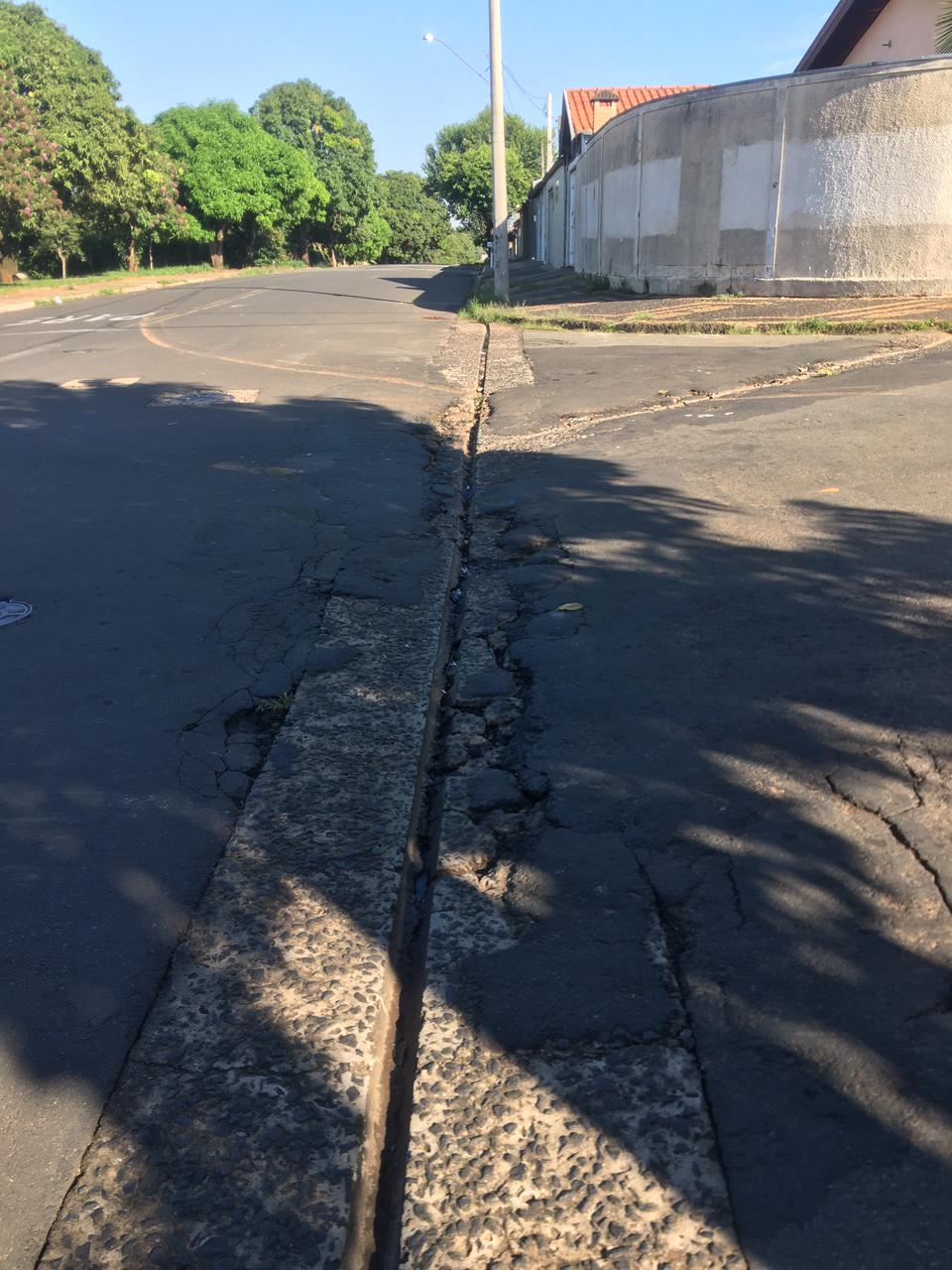 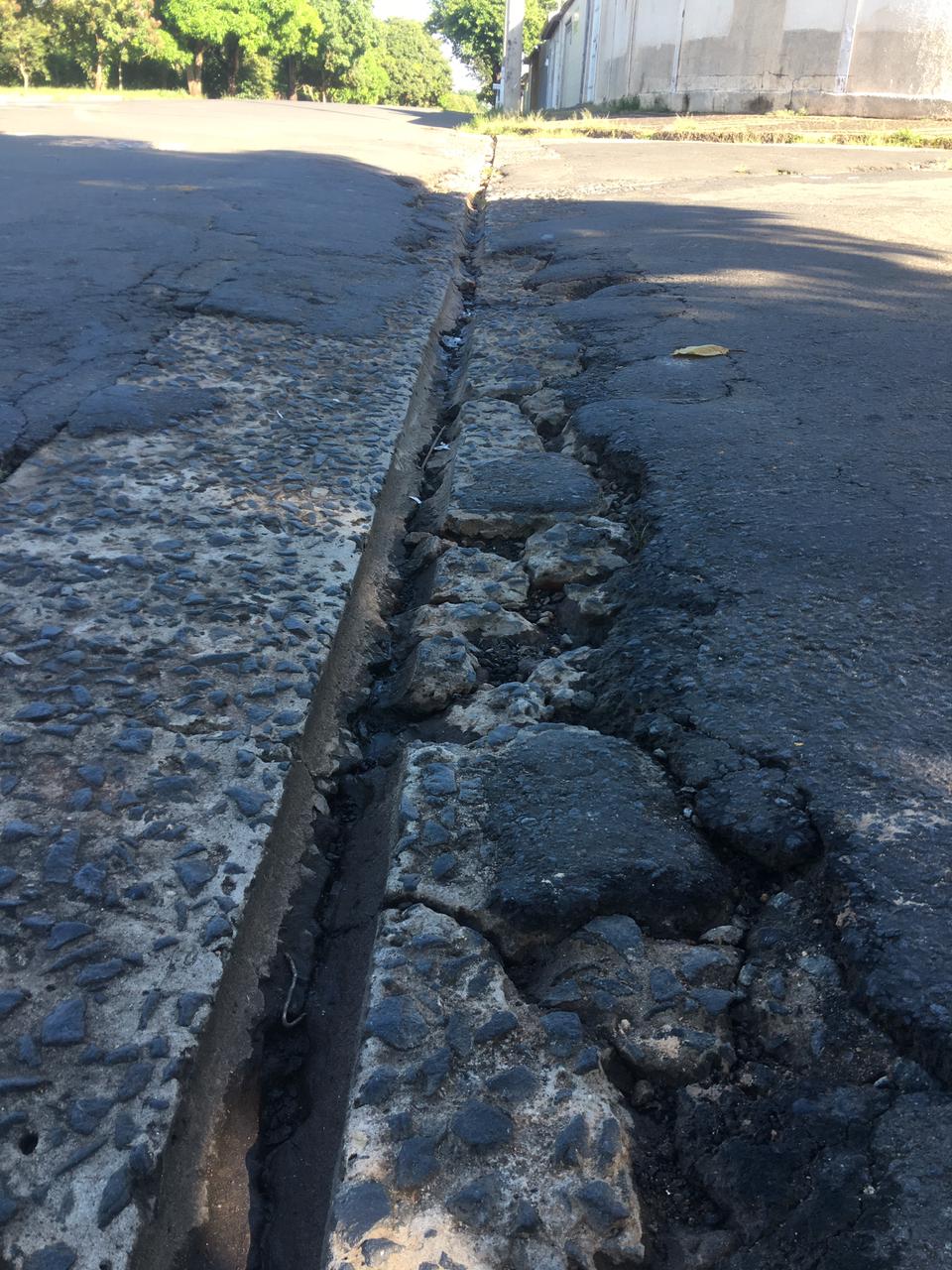 